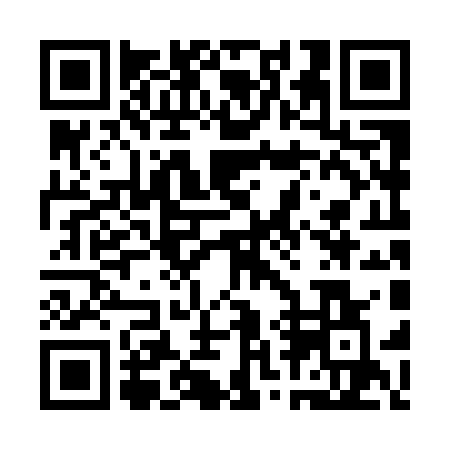 Ramadan times for Hacheyville, New Brunswick, CanadaMon 11 Mar 2024 - Wed 10 Apr 2024High Latitude Method: Angle Based RulePrayer Calculation Method: Islamic Society of North AmericaAsar Calculation Method: HanafiPrayer times provided by https://www.salahtimes.comDateDayFajrSuhurSunriseDhuhrAsrIftarMaghribIsha11Mon6:166:167:401:305:297:217:218:4512Tue6:146:147:381:305:317:227:228:4713Wed6:126:127:361:305:327:247:248:4814Thu6:106:107:341:295:337:257:258:5015Fri6:086:087:321:295:347:277:278:5116Sat6:056:057:301:295:357:287:288:5317Sun6:036:037:281:285:367:297:298:5418Mon6:016:017:261:285:387:317:318:5619Tue5:595:597:241:285:397:327:328:5820Wed5:575:577:221:285:407:347:348:5921Thu5:555:557:201:275:417:357:359:0122Fri5:525:527:181:275:427:377:379:0223Sat5:505:507:161:275:437:387:389:0424Sun5:485:487:141:265:447:397:399:0625Mon5:465:467:121:265:457:417:419:0726Tue5:445:447:101:265:467:427:429:0927Wed5:415:417:081:255:477:447:449:1028Thu5:395:397:061:255:497:457:459:1229Fri5:375:377:041:255:507:477:479:1430Sat5:355:357:021:245:517:487:489:1531Sun5:325:327:001:245:527:497:499:171Mon5:305:306:581:245:537:517:519:192Tue5:285:286:561:245:547:527:529:213Wed5:255:256:541:235:557:547:549:224Thu5:235:236:521:235:567:557:559:245Fri5:215:216:501:235:577:567:569:266Sat5:195:196:481:225:587:587:589:277Sun5:165:166:461:225:597:597:599:298Mon5:145:146:441:226:008:018:019:319Tue5:125:126:421:226:018:028:029:3310Wed5:095:096:401:216:028:048:049:35